LESEROLLEZum Buch «Der beste Notfall der Welt» von Lorenz Pauli arbeitest du über mehrere Wochen hinweg.Zu diesem Buch gibt es Pflicht- und Wahlaufgaben.Die Aufgaben werden zu einer Leserolle zusammengeklebt.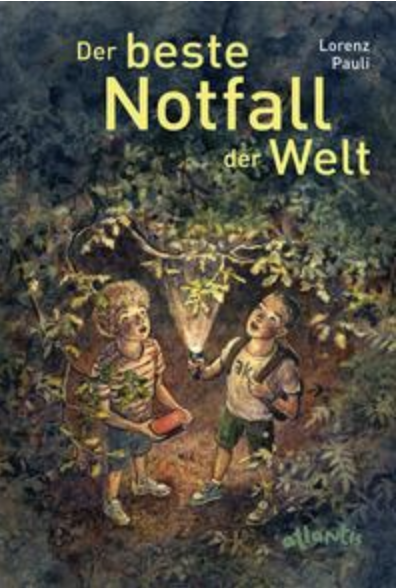 Diese Anleitung gehört:_______________________Inhalt dieser AnleitungCheckpunkte LeserollePflicht- und Wahlaufgaben ZeitplanCHECKPUNKTE LESEROLLE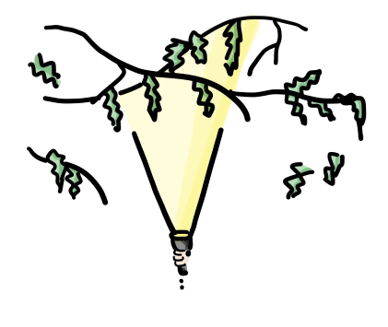 1. Gemeinsam lesen wir das Buch «Der beste Notfall der Welt» von Lorenz Pauli und lösen individuell die Aufgaben der Einkaufszettel Oder: Du liest alleine das Buch «Der beste Notfall der Welt» von Lorenz Pauli und löst parallel dazu die Aufgaben der Einkaufszettel.2. Während des Lesens und danach bearbeitest du verschiedene Aufgaben, sieben Pflichtaufgaben und mindestens drei Wahlaufgaben die du aus der Einkaufsliste auswählen kannst3. Die Rolle gestaltest du von aussen passend und ansprechend zum Buch, beschriftest sie ausserdem mit dem Titel, dem Autor und deinem Namen.Die äussere Gestaltung deiner Rolle soll richtig neugierig auf den Inhalt machen. (Dieser Punkt kann mit der Aufgabe «Gestalte ein neues Cover» kombiniert werden.)4. Deine sämtlichen Arbeiten werden dann in deiner Rolle gesammelt. Du kannst die dabei entstandenen Blätter am Schluss zu einer langen Schriftrolle zusammenkleben.5. Wenn du mit allen Aufgaben fertig bist, sollst du deine Ergebnisse genaubetrachten und einschätzen. 6. Anhand deiner Rolle präsentierst du der Klasse dein Buch. Den Zeitpunkt sprichst du mit der Lehrperson ab.PFLICHT UND WAHLAUFGABEN Beim Erstellen deiner Leserolle löst du verschiedene Aufgaben. Diese sind unterteilt in Wahlaufgaben und Pflichtaufgaben. Auf deinem persönlichen Einkaufszettel findest du diese aufgelistet. Die Pflichtaufgaben müssen alle deine Mitschüler und Mitschülerinnen auch machen. Sie sind mit folgendem Icon / fett markiert: _____ Bei den Wahlaufgaben kannst du frei entscheiden, welche du machen möchtest. Du musst aber mindestens ______ davon gemacht haben. ACHTUNG:Eine Leserolle zu entwickeln, ist eine Aufgabe, die sich über einen längeren Zeitraum erstreckt. Aus diesem Grund ist es sinnvoll, wenn du dir einen Zeitplan erstellst.Kontrolliere immer wieder, ob du dich an deinen Plan hältst.DEIN PERSÖNLICHER ZEITPLANWoche erledigt  Woche erledigt  Woche erledigt  Wocheerledigt  Woche erledigt  Woche erledigt  Wocheerledigt  